EDITAL DE CONTRATAÇÃO DE ESTAGIÁRIO PROCESSO SELETIVO SIMPLIFICADO –  EDITAL Nº 18/2023ANEXO IIFORMULÁRIO PARA INTERPOSIÇÃO DE RECURSOEu,	, CPF nº __________________________________________, inscrito(a) para concorrer a 01 vaga de Estágio no setor de				,     venho RECORRER, dentro dos prazos estipulados no presente Edital, da divulgação do (resultado preliminar final/resultado do procedimento de heteroidentificação complementar), pelas razões abaixo expostas: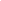 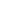 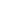 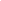 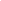 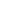 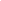 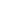 Estou ciente de que o não atendimento das regras estabelecidas no Edital relativas à interposição de Recursos poderá ensejar o INDEFERIMENTO deste.Data:	/	/ 	                                                                                __________________________________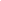                   (Assinatura do Requerente)Recebido em:	/	/___	 		 Assinatura do recebedor